МИНОБРНАУКИ РОССИИАСТРАХАНСКИЙ ГОСУДАРСТВЕННЫЙ УНИВЕРСИТЕТРАБОЧАЯ ПРОГРАММА ДИСЦИПЛИНЫМЕТОДЫ ОБРАБОТКИ ЭКСПЕРИМЕНТАЛЬНЫХ ДАННЫХ И ИНТЕРПРЕТАЦИЯ НАТУРНОГО ЭКСПЕРИМЕНТААстрахань – 20201. ЦЕЛИ И ЗАДАЧИ ОСВОЕНИЯ ДИСЦИПЛИНЫ 1.1. Целями освоения дисциплины (модуля) «Методы обработки экспериментальных данных и интерпретация натурного эксперимента» являются формирование у аспирантов углубленных теоретических и практических знаний в области методов планирования эксперимента, практической реализации эксперимента, математического анализа и обработки данных эксперимента.1.2. Задачи освоения дисциплины (модуля) «Методы обработки экспериментальных данных и интерпретация натурного эксперимента»:− углубить знания аспирантов по основным теоретическим положениям об обработке и анализе результатов экспериментальных исследований; − сформировать знания и навыки разработки методики экспериментальных исследований и планирования эксперимента;− подготовить аспирантов к применению полученных знаний при проведении научных исследований. 2. МЕСТО ДИСЦИПЛИНЫ В СТРУКТУРЕ ОПОП2.1. Учебная дисциплина (модуль) «Методы обработки экспериментальных данных и интерпретация натурного эксперимента» относится к вариативной части (обязательные дисциплины).2.2. Для изучения данной учебной дисциплины (модуля) необходимы следующие знания, умения и навыки, формируемые предшествующими дисциплинами, изучаемыми в образовании по программам магистратуры, специалитета, а также по дисциплине:Информационные технологии в научных исследованиях.Знания: основные типы моделей, задачи и методы моделирования систем различных классов, принципы построения моделей, методы формализации, алгоритмизации и реализации моделей на ЭВМ;Умения:уметь разрабатывать модели реальных систем, формулировать и решать задачи анализа и синтеза систем различных классов, используя современные методы исследования;уметь анализировать результаты и выявлять свойства и закономерности, присущие процессам, протекающим в системах;уметь ставить и решать задачи оптимизации систем с учетом требований, предъявляемых к качеству их функционирования;Навыки:владеть современными аналитическими, численными и имитационными методами исследования сложных систем, а также методами оптимизации, направленными на решение задач обработки и анализа результатов эксперимента.2.3. Перечень последующих учебных дисциплин, для которых необходимы знания, умения и навыки, формируемые данной учебной дисциплиной: Знания, умения и навыки, формируемые данной учебной дисциплиной необходимы для успешного проведения научно-исследовательской деятельности  аспиранта, прохождения практики по получению профессиональных умений и опыта профессиональной деятельности и написания научной квалификационной работы.3. КОМПЕТЕНЦИИ ОБУЧАЮЩЕГОСЯ, ФОРМИРУЕМЫЕ В РЕЗУЛЬТАТЕ ОСВОЕНИЯ ДИСЦИПЛИНЫ (МОДУЛЯ)Процесс изучения дисциплины направлен на формирование элементов следующих компетенций в соответствии с ФГОС ВО и ОПОП ВО по данному направлению подготовки (специальности):а) профессиональных (ПК):способность создания математических методов, аппаратно-программных средств и технологий обработки информации, соответствующих современным направлениям развития информатики и ВТ (ПК-2);способность применять методы вычислительной математики и математического моделирования для решения прикладных задач (ПК-3).Таблица 1. Декомпозиция результатов обучения4. СТРУКТУРА И СОДЕРЖАНИЕ ДИСЦИПЛИНЫ (МОДУЛЯ)Общая трудоемкость дисциплины составляет 4 зачетные единицы, 144 академических часов. На контактную работу обучающихся с преподавателем (по видам учебных занятий) – 24 часа и на самостоятельную работу обучающихся – 120 часов.Таблица 2. Структура и содержание дисциплины (модуля)Условные обозначения:Л – занятия лекционного типа; ПЗ – практические занятия, ЛР – лабораторные работы.Таблица 3. Матрица соотнесения тем/разделов 
учебной дисциплины/модуля и формируемых в них компетенцийСодержание дисциплиныОсновные этапы обработки информации.Введение. Основные этапы обработки информации. Основные статистические характеристики. Планирование эксперимента. Планирование эксперимента при построении линейной статической модели объекта. Полный факторный эксперимент. Дробные реплики. Обработка результатов эксперимента.Ортогональное планирование второго порядка. Методы непараметрической обработки информации. Оценивание функционалов. Простейшие оценки функции и плотности распределения вероятности. Оценка Розенблатта-Парзена. Оценивание условной плотности вероятности. Оценка регрессии. Адаптивное управление при априорной неопределенности. Методы анализа и обработки экспериментальных данныхДисперсионный анализ. Многофакторный дисперсионный анализ. Ковариационный анализ. Временные ряды. Анализ трендов и сезонности. ARIMA процессы. Идентификация статических моделей объектовИдентификация статических моделей объектов. Критерий наименьших квадратов. Адаптивные алгоритмы метода наименьших квадратов. Простейший адаптивный алгоритм подстройки параметров.5. ПЕРЕЧЕНЬ УЧЕБНО-МЕТОДИЧЕСКОГО ОБЕСПЕЧЕНИЯ 
ДЛЯ САМОСТОЯТЕЛЬНОЙ РАБОТЫ ОБУЧАЮЩИХСЯ5.1. Указания по организации и проведению лекционных, практических (семинарских) и лабораторных занятий с перечнем учебно-методического обеспеченияОбучающемся проводится лекция с коллективным исследованием. По ходу излагаемого материала обучающимся предлагается совместно вывести то или иное правило, комплекс требований, определить закономерность на основе имеющихся знаний. Подводя итог рассуждениям, предложениям аспирантов, преподаватель дает правильное решение путем постановки необходимого вопроса. Цель семинарских и практических занятий углубить и закрепить соответствующие знания аспирантов по предмету, но и развить инициативу, творческую активность, вооружить будущего аспиранта методами и средствами научного познания. С точки зрения методики проведения семинар представляет собой комбинированную, интегративную форму учебного занятия. Он предполагает возможность использования рефератов5.2. Указания для обучающихся по освоению дисциплины (модулю)Самостоятельная работа является одним из основных видов учебной работы и предполагает изучение вопросов, не вошедших в основной план практических занятий. Задания из раздела «Самостоятельная работа» выполняются по рекомендации преподавателя. Контроль за выполнением заданий осуществляется на практических занятиях фронтально. Для выполнения заданий используются рекомендованные учебные издания, и Интернет-ресурсы из раздела учебно-методическое и информационное обеспечение дисциплины. Таблица 4. Содержание самостоятельной работы обучающихся Примечание: данная таблица заполняется в соответствии с таблицей 2.5.3. Виды и формы письменных работ, предусмотренных при освоении дисциплины, выполняемые обучающимися самостоятельно – реферат. 1 Правила оформления текста пояснительной записки (реферата)1.1 Текстовая частьИзложение текста и оформление работы следует выполнять в соответствии с требованиями. Текст ПЗ оформляется на одной стороне листа формата А4.Основной текст набирается шрифтом Times New Roman 12, с выравниванием по ширине, абзацный отступ должен быть одинаковым по всему тексту и равен 1,25 см; строки разделяются полуторным интервалом.Поля страницы: верхнее -2,5см, нижнее – 2,5 см, левое – 3,5 см, правое – 1,0 см.1.1.2 Структурные элементы пояснительной записки СОДЕРЖАНИЕ, ВВЕДЕНИЕ, ЗАКЛЮЧЕНИЕ, СПИСОК ИСПОЛЬЗОВАННЫХ ИСТОЧНИКОВ, ПРИЛОЖЕНИЕ должны начинаться с нового листа.Их заголовки оформляются прописными буквами, шрифтом 14 Ж, располагаются в середине строки без точки в конце. Дополнительный интервал после заголовка - 12 пт.1.1.3 Основную часть работы разделяют на разделы, подразделы и, при необходимости, на пункты.Каждый раздел необходимо начинать с нового листа. Разделы нумеруют арабскими цифрами в пределах всего текста. После номера и в конце заголовка раздела точка не ставится.Если заголовок состоит из двух предложений, их разделяют точкой. Переносы слов в заголовках не допускаются.Заголовки разделов оформляются  с прописной буквы, шрифтом 14 Ж, с абзацного отступа 1,25 см. Дополнительный интервал после заголовка - 6 пт.(Если заголовок раздела занимает две и большее число строк, то интервал между этими строками – полуторным).1.1.4 Подразделы нумеруются в пределах каждого раздела. Номер подраздела состоит из номера раздела и порядкового номера подраздела, разделенных точкой. После номера подраздела точку не ставят.Заголовки подразделов печатаются с абзацного отступа, с прописной буквы шрифтом 12 Ж, без точки в конце заголовка.Дополнительный интервал перед заголовком подраздела – 6 пт, после заголовка - 6 пт.1.1.5 Пункты нумеруются в пределах каждого подраздела. Номер пункта состоит из номеров раздела, подраздела и пункта, разделенных точкой. После номера пункта точку не ставят.Нельзя писать заголовок в конце страницы, если на ней не умещаются, по крайней мере, две строки текста, идущего за заголовком.Пример оформления заголовков текста:1.1.6 В пояснительной записке после титульного листа помещается лист СОДЕРЖАНИЕ, в котором указываются номера и наименования разделов, подразделов и приложений ТД с указанием номеров страниц, где они начинаются.Разделы, подразделы записываются в содержании в точном соответствии с их наименованиями без сокращений строчными буквами кроме первой прописной.1.1.7 ПеречисленияВ тексте пояснительной записки перечисления производятся с абзацного отступа, каждое с новой строки с дефисом.Примеры написания:- текст пояснительной записки (ПЗ) (с рисунками, таблицами и т. п.);- приложения; - перечень терминов; - перечень сокращений; - перечень литературы.При необходимости ссылки в тексте отчета на один из элементов перечисления вместо дефиса ставятся строчные буквы в порядке русского алфавита, начиная с буквы а (за исключением букв з, й, о, ч, ъ, ы, ь).Для дальнейшей детализации перечислений необходимо использовать арабские цифры, после которых ставится скобка, а запись производится с абзацного отступа, как показано в примере. При необходимости дальнейшей детализации перечислений используются арабские цифры и строчные буквы русского алфавита, после которых ставятся скобки:а)…;б)…;1)…;2)…;в).Примеры написания:текст пояснительной записки (ПЗ) (с рисунками, таблицами и т. п.);приложения; перечень терминов; перечень сокращений; перечень литературы.Примеры написания:а) текст пояснительной записки (ПЗ) (с рисунками, таблицами и т. п.);б) приложения; в) перечень терминов; г) перечень сокращений; д) перечень литературы.1.1.8 Сокращения словСокращение слов в тексте, как правило, не допускается. Исключение составляют сокращения, общепринятые в русском языке: т. е. (то есть), и т. п. (и тому подобное), и т. д. (и так далее), и др. (и другие).При необходимости применения специфических терминов или сокращений нужно дать их разъяснение при первом упоминании. Например «…создание систем автоматического проектирования (САПР)». В последующем тексте принятые сокращения пишутся без скобок.1.2 Формулы1.2.1 Составной частью текста пояснительной записки являются математические формулы и соотношения. Формулы создаются в редакторе формул.Формулы располагают в середине строки и выделяют из текста свободными строками.Пример оформления расчетов:Количество населения в заданном пункте и подчиненных окрестностях с учетом среднего прироста населения определяется по формуле (3.1):где	H0 – число жителей на время проведения переписи населения, тыс. чел.;H – средний годовой прирост населения в данной местности, % (принимается 2…3%);t – период, определяемый как разность между назначенным годом перспективного проектирования и годом проведения переписи населения, год. 1.2.2 Расшифровка формулы, при необходимости, приводится непосредственно под формулой. В конце формулы ставится запятая, пояснение значений символов дают с новой строки в той последовательности, в какой они приведены в формуле.1.2.3 Формулы нумеруются в пределах раздела. Номер формулы состоит из номера раздела и порядкового номера формулы в этом разделе. Номер формулы в круглых скобках помещается в крайнем правом положении на строке.Ссылка в тексте на формулу: «…в формуле (3.1)».1.3 Таблицы1.3.1 Цифровой материал оформляется в виде таблиц. Таблицу следует располагать непосредственно после ссылки на нее.Размеры таблиц выбираются произвольно, в зависимости от представляемого материала. Высота строк таблицы должна быть не менее 8 мм       Таблица 1.1 – Наименование таблицы1.3.2 Заголовки граф и строк таблицы должны начинаться с прописной буквы, а подзаголовки граф – со строчной буквы, если они составляют одно предложение с заголовком. Если подзаголовки граф имеют самостоятельное значение, то их начинают с прописной буквы.Заголовки указывают в единственном числе. В конце заголовков и подзаголовков таблицы точки не ставят.Разделять заголовки боковика и граф диагональными линиями не допускается. Графу «Номер по порядку» в таблицу включать не допускается.1.3.3 Таблицы нумеруются в пределах раздела. Номер таблицы состоит из номера раздела и порядкового номера таблицы в этом разделе. Номер и наименование таблицы следует помещать над таблицей слева через тире.Пример оформления таблицы:      Таблица 1.2– Длина участков трассыПримечание – Толщину линий таблицы задайте 1 пт.1.3.4 Таблицу с большим числом строк допускается переносить на другой лист. При этом в первой части таблицы нижнюю горизонтальную линию не проводят. Над второй частью слева пишут: «Продолжение Таблицы 2.1».         Продолжение Таблицы 1.2 2.4 РисункиГрафический материал располагают, возможно, ближе к тексту, в котором о нём упоминается.Все рисунки нумеруются в пределах раздела и должны иметь наименование, Номер рисунка и его наименование располагают под рисунком следующим образом: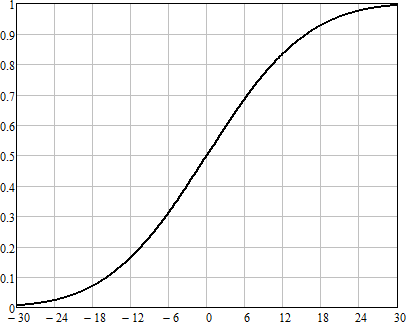 Рисунок 1.12 – Кривая коэффициента восприятия речиСсылка в тексте на рисунок: «…в соответствии с рисунком 4.3».Если в разделе ВВЕДЕНИЕ есть рисунки, то они нумеруются как :Рисунок В.1 – Название рисунка1.5 Список использованных источниковСписок использованных источников приводится в конце пояснительной записки. Список использованных учебников, справочников, статей, стандартов и др. следует располагать в порядке появления ссылок на источники в тексте работы и нумеровать арабскими цифрами без точки, печатать с абзацного отступа.Список литературы должен быть составлен в алфавитном порядке. Список адресов серверов Internet указывается после литературных источников. При указании веб-адреса рекомендуется давать заголовок данного ресурса (заголовок веб-страницы). При составлении списка литературы в алфавитном порядке следует придерживаться следующих правил: 1) законодательные акты и постановления правительства РФ; 2) специальная научная литература; 3) методические, справочные и нормативные материалы, статьи периодической печати. Для многотиражной литературы при составлении списка указываются: полное название источника, фамилия и инициалы автора, издательство и год выпуска (для статьи – название издания и его номер). Полное название литературного источника приводится в начале книги на 2-3 странице. Для законодательных актов необходимо указывать их полное название, принявший орган и дату принятия. При указании адресов серверов Internet сначала указывается название организации, которой принадлежит сервер, а затем его полный адрес.Примеры записей:1 Глухов В. А. Исследование, разработка и построение системы электронной доставки документов в библиотеке: Автореф. дис. канд. техн. наук. – Новосибирск, 2000. – 18 с.2 Экономика и политика России и государств ближнего зарубежья : аналит. обзор, апр. 2007, Рос. акад. наук, Ин-т мировой экономики и муждунар. отношений. – М. : ИМЭМО, 2007. – 39 с.3 Фенухин В. И. Этнополитические конфликты в современной России: на примере Северо-Кавказкого региона : дис. … канд. полит. наук. – М., 2002. – с. 54–55.4 Официальные периодические издания : электронный путеводитель / Рос. нац. б-ка, Центр правовой информации. [СПб], 200520076. URL: http://www.nlr.ru/lawcrnter/izd/index.html (дата обращения: 18.01.2007).5 Логинова Л. Г. Сущность результата дополнительного образования детей // Образование: исследовано в мире: междунар. науч. пед. интернет-журн. 21.10.03. URL: http://www.oim.ru/reader.asp?nomer=366 (дата обращения: 17.04.07).6 Рынок тренингов Новосибирска: своя игра [Электронный ресурс]. – Режим доступа: http://nsk.adme.ru/news/2006/07/03/2121.html (дата обращения: 17.10.08).2 Оформление приложенийНумерация приложений осуществляется русскими буквами, кроме букв Ё, Й, Ъ, Ь, Ы, О.В разделе СОДЕРЖАНИЕ название приложения оформляется следующим образом:ПРИЛОЖЕНИЕ А – Диаграмма классовВ самом приложении, слово ПРИЛОЖЕНИЕ А пишется жирным шрифтом по центру, на следующей строке пишется название приложения, по центру жирным шрифтом, например,ПРИЛОЖЕНИЕ АДиаграмма классовЕсли приложение продолжается на следующей странице, то необходимо сверху по центру, нежирным шрифтом написать слова:Продолжение Приложения АЕсли в приложении, например, в приложении А  есть таблицы, то они нумеруются как:Таблица А.1– Название таблицыЕсли в приложении есть рисунки, например, в приложении А, то они нумеруются как:Рисунок А.1 – Название рисункаКритерии оценки реферата: – оценка «отлично» выставляется обучающемуся, если аспирант представил реферат в соответствии с методическими указаниями, информация в реферате сформулирована обоснованно, логично и последовательно, применен творческий подход;– оценка «хорошо» выставляется обучающемуся, если аспирант представил реферат в соответствии с методическими указаниями, информация в реферате сформулирована обоснованно, формулировки конкретные,  допущены некоторые неточности, имеется одна негрубая ошибка.– оценка «удовлетворительно» выставляется обучающемуся, если аспирант представил реферат в соответствии с методическими указаниями, информация в реферате сформулирована с нарушением логики, не полная, формулировка общая или неполная, имеются одна или две негрубые ошибки;– оценка «неудовлетворительно» выставляется обучающемуся, если аспирант не представил реферат или выполнил ее неверно, без использования методических указаний, обоснования неверные, сделаны грубые ошибки.6. ОБРАЗОВАТЕЛЬНЫЕ И ИНФОРМАЦИОННЫЕ ТЕХНОЛОГИИПри реализации различных видов учебной работы по дисциплине могут использоваться электронное обучение и дистанционные образовательные технологии.6.1. Образовательные технологииВ соответствии с требованиями ФГОС ВО по направлению подготовки аспирантов в рамках изучения дисциплины «Методы обработки экспериментальных данных и интерпретация натурного эксперимента» предусмотрено использование в учебном процессе следующих активных и интерактивных форм проведения занятий:6.2. Информационные технологииИнформационные технологии, используемые при реализации различных видов учебной и внеучебной работы:- использование электронных учебников и различных сайтов (например, электронные библиотеки, журналы и т.д.) как источников информации;- использование интегрированных образовательных сред, где главной составляющей являются не только применяемые технологии, но и содержательная часть, т.е. информационные ресурсы (доступ к мировым информационным ресурсам, на базе которых строится учебный процесс);- использование электронной почты преподавателя;- использование виртуальной обучающей среды (или системы управления обучением LМS Moodle) или иных информационных систем, сервисов и мессенджеров.6.3. Перечень программного обеспечения и информационных справочных систем а) Перечень лицензионного учебного программного обеспечения:б) Информационные справочные системы:Электронный каталог Научной библиотеки АГУ на базе MARK SQL НПО «Информ-систем»: https://library.asu.edu.ru.Электронный каталог «Научные журналы АГУ»: http://journal.asu.edu.ru/. Универсальная справочно-информационная полнотекстовая база данных периодических изданий ООО «ИВИС»: http://dlib.eastview.com/Электронно-библиотечная система elibrary. http://elibrary.ru Корпоративный проект Ассоциации региональных библиотечных консорциумов (АРБИКОН) «Межрегиональная аналитическая роспись статей» (МАРС) http://mars.arbicon.ruЭлектронные версии периодических изданий, размещенные на сайте информационных ресурсов www.polpred.comСправочная правовая система КонсультантПлюс: http://www.consultant.ruИнформационно-правовое обеспечение «Система ГАРАНТ»: http://garant-astrakhan.ru7. ФОНД ОЦЕНОЧНЫХ СРЕДСТВ ДЛЯ ТЕКУЩЕГО КОНТРОЛЯ И 
ПРОМЕЖУТОЧНОЙ АТТЕСТАЦИИ7.1. Паспорт фонда оценочных средств.При проведении текущего контроля и промежуточной аттестации по дисциплине (модулю) «Методы обработки экспериментальных данных и интерпретация натурного эксперимента» проверяется сформированность у обучающихся компетенций, указанных в разделе 3 настоящей программы. Этапность формирования данных компетенций в процессе освоения образовательной программы определяется последовательным освоением дисциплин (модулей) и прохождением практик, а в процессе освоения дисциплины (модуля) – последовательным достижением результатов освоения содержательно связанных между собой разделов, тем.Таблица 5. Соответствие изучаемых разделов, 
результатов обучения и оценочных средств7.2. Описание показателей и критериев оценивания компетенций, описание шкал оцениванияТаблица 6. Показатели оценивания результатов обучения7.3. Типовые контрольные задания или иные материалы, необходимые для оценки знаний, умений, навыков и (или) опыта деятельностиОсновные этапы обработки информации.1. Вопросы для обсужденияОсновные этапы обработки информации. Основные статистические характеристики. Планирование эксперимента. 1. Вопросы для обсужденияПланирование эксперимента при построении линейной статической модели объекта. Полный факторный эксперимент. Дробные реплики. Для чего необходимо использование дробных реплик? Как выполняется минимизация числа опытов? Дайте определение генерирующим соотношениям и определяющим контрастам.Обработка результатов эксперимента.1. Вопросы для обсужденияОртогональное планирование второго порядка. Методы непараметрической обработки информации.Оценивание функционалов. Простейшие оценки функции и плотности распределения вероятности. Оценка Розенблатта-Парзена. Оценивание условной плотности вероятности. Оценка регрессии. Адаптивное управление при априорной неопределенности. Методы анализа и обработки экспериментальных данных1. Вопросы для обсужденияДисперсионный анализ. Многофакторный дисперсионный анализ. Ковариационный анализ. Временные ряды. Анализ трендов и сезонности. ARIMA процессы. В чем заключается основная идея дисперсионного анализа? Как оценивается межгрупповая вариация? Как оценивается внутригрупповая вариация? На какие компоненты разлагается общая дисперсия при однофакторном анализе? На какие компоненты разлагается дисперсия при двухфакторном анализе? Что характеризует остаточная дисперсия? Приведите процедуру проверки нулевой гипотезы о влиянии фактора на результативный признак при однофакторном дисперсионном анализе.Приведите процедуру проверки нулевой гипотезы о влиянии факторов на результативный признак при двухфакторном дисперсионном анализе.2. Упражнения:При уровне значимости α=0,05 методом дисперсионного анализа проверить нулевую гипотезу о влиянии фактора на качество объекта на основании пяти измерений для трех уровней фактора Ф1 – Ф3.Используя анализ однофакторной модели, проверить гипотезу о влиянии методик на оценку качества признака.Идентификация статических моделей объектов1. Вопросы для обсужденияИдентификация статических моделей объектов. Критерий наименьших квадратов. Адаптивные алгоритмы метода наименьших квадратов. Простейший адаптивный алгоритм подстройки параметров.2. РефератТемы рефератов:1. Постановка задачи подстройки параметров нелинейных моделей. 2. Критерий наименьших квадратов. 3. Метод наименьших квадратов при линейной параметризации модели. 4. Метод последовательной линеаризации при подстройке параметров на основе критерия наименьших квадратов. 5. Робастные оценки параметров статических моделей объектов (ретроспективная идентификация). 6. Адаптивные алгоритмы метода наименьших квадратов (подстройка параметров статических моделей объектов). 7. Адаптивные алгоритмы подстройки робастных параметров статических моделей объектов 8. Простейший адаптивный алгоритм подстройки параметров линейных статических моделей объектов 9. Простейший адаптивный алгоритм подстройки параметров нелинейных статических моделей объектов 10. Многоэтапный метод селекции при построении моделей сложных объектов.3. Упражнения: 1. Для модели найти параметр  из критерия наименьших квадратов при: а) некоррелированных равноточных измерениях, б) некоррелированных неравноточных измерениях, в) коррелированных измерениях.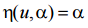 2. Вычислить параметры линейной модели на основе критерия наименьших квадратов при: а) некоррелированных равноточных измерениях, б) некоррелированных неравноточных измерениях, в) коррелированных измерениях.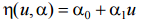 Вопросы для зачета:Основные этапы обработки информации. Основные статистические характеристики. Планирование эксперимента при построении линейной статической модели объекта. Полный факторный эксперимент. Дробные реплики. Обработка результатов эксперимента.Ортогональное планирование второго порядка. Методы непараметрической обработки информации. Оценивание функционалов. Простейшие оценки функции и плотности распределения вероятности. Оценка Розенблатта-Парзена. Оценивание условной плотности вероятности. Оценка регрессии. Адаптивное управление при априорной неопределенности. Дисперсионный анализ. Многофакторный дисперсионный анализ. Ковариационный анализ. Временные ряды. Анализ трендов и сезонности. ARIMA процессы. Идентификация статических моделей объектов. Критерий наименьших квадратов. Адаптивные алгоритмы метода наименьших квадратов. Простейший адаптивный алгоритм подстройки параметров.7.4. Методические материалы, определяющие процедуры оценивания знаний, умений, навыков и (или) опыта деятельностиОценивание аспирантов осуществляется в соответствие с требованиями и критериями 100-балльной шкалы. Зачет основан на итоговой оценке, включающий в себя следующее: суммы баллов по результатам текущего контроля (устные опросы, контрольные задания, комплексное задание творческого (проблемного) характера; результаты работы на занятиях в процессе обучения (инициативность, качество выполнения текущих заданий и пр.); результаты итогового тестирования; количества пропусков занятий; публикационная активность по теме учебного курса. Преподаватель, реализующий дисциплину, в зависимости от уровня подготовленности, обучающихся может использовать иные формы, методы контроля и оценочные средства, исходя из конкретной ситуации.8. УЧЕБНО-МЕТОДИЧЕСКОЕ И ИНФОРМАЦИОННОЕ ОБЕСПЕЧЕНИЕ 
ДИСЦИПЛИНЫ (МОДУЛЯ)а) Основная литература: Гребенникова, И. В. Методы математической обработки экспериментальных данных : учебно-методическое пособие / И. В. Гребенникова. — Екатеринбург : Уральский федеральный университет, ЭБС АСВ, 2015. — 124 c. — ISBN 978-5-7996-1456-0. — Текст : электронный // Электронно-библиотечная система IPR BOOKS : [сайт]. — URL: http://www.iprbookshop.ru/66551.html (Электронно-библиотечная система IPR BOOKS)Секацкий В.С., Методы и средства измерений и контроля : учеб. пособие / Секацкий В.С. - Красноярск : СФУ, 2017. - 316 с. - ISBN 978-5-7638-3612-7 - Текст : электронный // ЭБС "Консультант студента" : [сайт]. - URL : http://www.studentlibrary.ru/book/ISBN9785763836127.html Шибаев С.С., Методы и средства акустооптических измерений : учебное пособие / Шибаев С. С. - Ростов н/Д : Изд-во ЮФУ, 2018. - 112 с. - ISBN 978-5-9275-2727-4 - Текст : электронный // ЭБС "Консультант студента" : [сайт]. - URL : http://www.studentlibrary.ru/book/ISBN9785927527274.html  (ЭБС "Консультант студента")Попов Г.В., Методы и средства измерений и контроля. Лабораторный практикум : учеб. пособие / Г.В. Попов, Н.Л. Клейменова, И.С. Косенко, А.А. Жашков - Воронеж : ВГУИТ, 2015. - 75 с. - ISBN 978-5-00032-150-8 - Текст : электронный // ЭБС "Консультант студента" : [сайт]. - URL : http://www.studentlibrary.ru/book/ISBN9785000321508.html  (ЭБС "Консультант студента")Мойзес, Б. Б. Статистические методы контроля качества и обработка экспериментальных данных : учебное пособие / Б. Б. Мойзес, И. В. Плотникова, Л. А. Редько. — Томск : Томский политехнический университет, 2016. — 119 c. — ISBN 978-5-4387-0700-4. — Текст : электронный // Электронно-библиотечная система IPR BOOKS : [сайт]. — URL: http://www.iprbookshop.ru/83986.html (Электронно-библиотечная система IPR BOOKS)б) Дополнительная литература 	Субботин Е.А., Методы и средства измерения параметров оптических телекоммуникационных систем : Учебное пособие для вузов / Субботин Е.А. - М. : Горячая линия - Телеком, 2013. - 224 с. - ISBN 978-5-9912-0304-3 - Текст : электронный // ЭБС "Консультант студента" : [сайт]. - URL : http://www.studentlibrary.ru/book/ISBN9785991203043.html  (ЭБС "Консультант студента")Косарев Е.Л., Методы обработки экспериментальных данных / Косарев Е.Л. - 2-е изд., перераб. - М. : ФИЗМАТЛИТ, 2008. - 208 с. - ISBN 978-5-9221-0608-5 - Текст : электронный // ЭБС "Консультант студента" : [сайт]. - URL : https://www.studentlibrary.ru/book/ISBN9785922106085.html (ЭБС "Консультант студента")Пытьев Ю.П., Методы математического моделирования измерительно-вычислительных систем / Пытьев Ю.П. - 3-е изд., перераб. и доп. - М. : ФИЗМАТЛИТ, 2012. - 428 с. - ISBN 978-5-9221-1276-5 - Текст : электронный // ЭБС "Консультант студента" : [сайт]. - URL : https://www.studentlibrary.ru/book/ISBN9785922112765.html (ЭБС "Консультант студента")Метод и искусство математического моделирования [Электронный ресурс] / Плохотников К.Э. - М. : ФЛИНТА, 2017. - http://www.studentlibrary.ru/book/ISBN9785976515413.html (ЭБС "Консультант студента")Вероятность, возможность и субъективное моделирование в научных исследованиях. Математические и эмпирические основы, приложения [Электронный ресурс] / Ю.П. Пытьев - М. : ФИЗМАТЛИТ, 2017. - http://www.studentlibrary.ru/book/ISBN9785922117661.html (ЭБС "Консультант студента")Перечень ресурсов информационно-телекоммуникационной сети «Интернет»1. ЭБС "КОНСУЛЬТАНТ СТУДЕНТА" http://www.studentlibrary.ru/2. Электронно-библиотечная система IPR BOOKS http://www.iprbookshop.ru/9. МАТЕРИАЛЬНО-ТЕХНИЧЕСКОЕ ОБЕСПЕЧЕНИЕ ДИСЦИПЛИНЫ (МОДУЛЯ)Вуз располагает необходимыми материально-техническими условиями для качественного проведения учебного процесса по реализуемой ОПОП ВО. Материально-техническое обеспечение включает необходимые учебные и вспомогательные площади для учебного процесса, достаточную инфраструктуру, обеспечение учебного процесса вычислительной и оргтехникой, достаточным количеством учебных материалов. Все учебные помещения оборудованы соответствующей мебелью, досками, техническими средствами обучения, что позволяет качественно осуществлять учебный процесс.При необходимости рабочая программа дисциплины (модуля) может быть адаптирована для обеспечения образовательного процесса инвалидов и лиц с ограниченными возможностями здоровья, в том числе в том числе для обучения с применением дистанционных образовательных технологий. Для этого требуется заявление аспиранта (его законного представителя) и заключение психолого-медико-педагогической комиссии (ПМПК).СОГЛАСОВАНОРуководитель ОПОП ВО__________________ И.М. Ажмухамедов       «28» августа 2020 г.УТВЕРЖДАЮЗаведующий кафедрой ИТ__________________ С.В. Окладникова«28» августа 2020 г.Составитель(-и)Петрова И.Ю., д.т.н., профессор кафедры информационных технологийНаправление подготовки27.06.01 Управление в технических системахНаправленность (профиль) ОПОП Математическое моделирование, численные методы и комплексы программ (технические науки)Квалификация «Исследователь. Преподаватель-исследователь»Форма обученияочная Год приема 2020Код компетенцииПланируемые результаты освоения дисциплиныПланируемые результаты освоения дисциплиныПланируемые результаты освоения дисциплиныКод компетенцииЗнатьУметьВладетьспособность создания математических методов, аппаратно-программных средств и технологий обработки информации, соответствующих современным направлениям развития информатики и ВТ (ПК-2)Основные математические методы, аппаратно-программные средства и технологии обработки информацииИспользовать и создавать  математические методы, аппаратно-программные средства и технологии обработки информациисовременными методами обработки информации, соответствующими современным направлениям развития информатики и ВТспособность применять методы вычислительной математики и математического моделирования для решения прикладных задач (ПК-3)Основы математического моделирования Собирать, анализировать, структурировать и обобщать информацию в рамках научно-предметной области деятельностиМетодами вычислительной математики и математического моделирования для решения прикладных задач№п/пНаименование радела (темы)СеместрНеделя семестраКонтактная работа(в часах)Контактная работа(в часах)Контактная работа(в часах)Самостоят. работаФормы текущего контроля успеваемости (по неделям семестра)Форма промежуточной аттестации (по семестрам)№п/пНаименование радела (темы)СеместрНеделя семестраЛПЗЛРСамостоят. работаФормы текущего контроля успеваемости (по неделям семестра)Форма промежуточной аттестации (по семестрам)1Основные этапы обработки информации.32220Устный опрос 2Планирование эксперимента.32220Устный опрос 3Обработка результатов эксперимента.34440Устный опрос 4Методы анализа и обработки экспериментальных данных32220Устный опрос. Упражнения.5Идентификация статических моделей объектов32220Устный опрос. Защита реферата. Упражнения.ИТОГОИТОГО1212120ДИФФЕРЕНЦИРОВАННЫЙ ЗАЧЕТТемы,разделыдисциплиныКол-вочасовКомпетенцииКомпетенцииКомпетенцииТемы,разделыдисциплиныКол-вочасовПК 2ПК 3общее количество компетенцийОсновные этапы обработки информации.24++2Планирование эксперимента.24++2Обработка результатов эксперимента.48++2Методы анализа и обработки экспериментальных данных24++2Идентификация статических моделей объектов24++2Номер радела (темы)Темы/вопросы, выносимые на самостоятельное изучениеКол-во 
часовФормы работы 1Критерий согласия. Проверка гипотез о виде функции распределения. Линейная регрессия от одного фактора. 20Внеаудиторная,изучение учебных пособий2Регрессионный анализ. Линейная множественная регрессия. Нелинейная регрессия20Внеаудиторная,изучение учебных пособий3Определение наивыгоднейших условий эксперимента40Внеаудиторная,изучение учебных пособий4Основные определения.20Внеаудиторная,изучение учебных пособий5Общие приемы поиска оптимального значения критерия оптимизации. Подготовка реферата20Внеаудиторная,изучение учебных пособий1 Разработка аппаратных средств2 Технические характеристики((3.1)Заголовки графПодзаголовки графСтроки(горизонтальныеряды)Заголовки графПодзаголовки графСтроки(горизонтальныеряды)Заголовки графПодзаголовки графСтроки(горизонтальныеряды)Заголовки графПодзаголовки графСтроки(горизонтальныеряды)Заголовки графПодзаголовки графСтроки(горизонтальныеряды)Протяженность участка проектируемой трассы, кмТип кабеля0,084ДПС-04-24А06-7,00,167ДПС-04-24А06-7,00,301ДПС-04-24А06-7,00,779ДПС-04-24А06-7,0Общая длина кабеля: 1,331 кмДПС-04-24А06-7,0ДатаНаименованиеСтоимостьНазвание образовательной технологииТемы, разделы дисциплиныКраткое описание применяемой технологииАнализ проблемных ситуацийПо всем темамАнализ проблемных ситуаций, выбор наиболее рациональных математических методов и моделей для обеспечения информационно-аналитической поддержки соответствующих решений, запись математических моделей на бумаге или в электронной форме, определение целесообразных численных методов для реализации разработанных математических моделейПроведение сеансов видеоконференцсвязи По всем темамИспользования сеансов видеоконференцсвязи для оперативного обсуждения с аспирантами вопросов, относящихся к теме курсаИзучение «свежих» статей, публикуемых в научных журналах университетаПо всем темамИспользуются свежие статьи, опубликованные в журналах Астраханского государственного университета (с целью анализа содержащейся в них информации, изучения новых методов и подходов к анализу данных)Подготовка научных публикацийПо всем темамС помощью преподавателя подготавливаются тексты научных публикаций, связанные с темой кандидатской диссертацииРешение практических задач расчетного характера с использованием штатных средств электронных таблиц и разработки программ для ЭВМПо всем темамИспользуются индивидуализированные постановки задач для решения на аудиторных занятияхНазвание информационной технологииТемы, разделы дисциплиныКраткое описание применяемой технологииИспользование возможностей Интернета в учебном процессеПо всем темамПроведение входного, текущего и рейтингового контроля знаний учащихся (в системах электронного обучения)Использование средств представления учебной информацииПо всем темамИспользование мультимедийной презентацииНаименование программного обеспеченияНазначениеAdobe ReaderПрограмма для просмотра электронных документовMozilla FireFoxБраузерMicrosoft Office 2013, Microsoft Office Project 2013, Microsoft Office Visio 2013Пакет офисных программ7-zipАрхиваторMicrosoft Windows 7 ProfessionalОперационная системаKaspersky Endpoint SecurityСредство антивирусной защитыПлатформа дистанционного обучения LМS MoodleВиртуальная обучающая среда № п/пКонтролируемые разделы  дисциплины (модуля)Код контролируемой компетенции  (компетенций) Наименование 
оценочного средства1Основные этапы обработки информации.ПК 2, ПК 3Вопросы для обсуждения2Планирование эксперимента.ПК 2, ПК 3Вопросы для обсуждения3Обработка результатов эксперимента.ПК 2, ПК 3Вопросы для обсуждения4Методы анализа и обработки экспериментальных данныхПК 2, ПК 3Вопросы для обсуждения. Упражнения.5Идентификация статических моделей объектовПК 2, ПК 3Вопросы для обсуждения. Темы реферата. Упражнения. Вопросы к зачетуКритерииОценкаАспирант  владеет освоенными в процессе прохождения практики компетенциями в полном объеме, может доступно излагать материал отчета, приводит примеры по объекту практики. Отчет раскрывает основные критические пункты программы практики и индивидуального задания. Электронная презентация визуально оформлена интересно, с использованием доступных грамотных схем. Текст доступен для восприятия слушателем. Аспирант  ответил на все вопросы, допустил не более 1 ошибки в ответе. отличноАспирант  владеет основными освоенными в процессе прохождения практики компетенциями, может доступно излагать материал отчета, примеры по объекту практики отсутствуют. Отчет раскрывает основные критические пункты программы практики и индивидуального задания не в полном объеме. Электронная презентация визуально оформлена в основном в форме текста, без графического и табличного представления. Текст доступен для восприятия слушателем. Аспирант  ответил на все вопросы, допустил более 1, но менее 3 ошибок. хорошоАспирант  слабо освоил необходимые компетенции, материал отчета изложен не логично, примеры по объекту практики отсутствуют. Отчет не раскрывает основные критические пункты программы практики и индивидуального задания. Электронная презентация визуально оформлена в основном в форме текста, без графического и табличного представления. Текст плохо доступен для восприятия слушателем. Аспирант  ответил не на все вопросы, но в тех, на которые дал ответ, не допустил ошибки. удовлетворительноАспирант  не освоил необходимые компетенции, материал отчета изложен не логично, примеры по объекту практики отсутствуют. Отчет не раскрывает критические пункты программы практики, оформлен не в соответствии с требованиями. Электронная презентация визуально оформлена не интересно, в основном в форме текста и не соответствует программы практики и индивидуальному заданию. Текст презентации плохо доступен для восприятия слушателем. Аспирант  ответил не на все вопросы, допустил более 5 ошибок. Неудовлетворительно